PARISH ADMINISTATION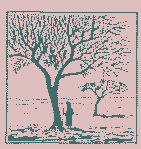 Spanish Speaking Ministry, *Fr. Luis Pulido Parish Bookkeeper, *Tara DahillProgram Manager, *Colleen GlazerParish Secretary, *Catherine JesticePASTOR’S ADVISORY COUNCILSFinance Council, Steve BujnoLay Trustees, Norma Yutarte, Sheila MullinParish Council, Mike GriffinWORSHIPAcolytes, Kevin McKennaDevotions, Private,     Adoration / Daily Evening Rosary, Ellen Valko     Legion of Mary, Blanca Bulit     Sagrado Corazon, Yolanda PardoEucharistic Ministers, LectorsFloral Decorations, Mia KravitzLiturgical Ministers Scheduling, Melanie WatanabeSacred Music, *Andrew Yeargin, Director     Cantors,*Andrew Yeargin     Contemporary Ensemble, Phelder St. Germain     Misa in Espanol, *José (Cheito) Guevara     Schola Cantorum, *Andrew YearginSacristans,*Jesus Barrera,* Francisco FernandezCOMMUNITY BUILDINGBulletin, Parish Weekly, * Catherine JesticeCalendar, Master Parish, Catherine JesticeConcert Series     GUEST, Andrew Yeargin     PARISH, Andrew YearginCRC (Contemporary Roman Catholics), James HulakHomebound Ministry,Scouting Programs, Bob DeaverTrinity Counters, JoAnne Pollio, Lillian ChristmanFORMATION / EDUCATIONAdult Faith Formation, *Colleen GlazerLectio Divina-Young Adults, *Fr. Gary MeadChristian Meditation, Donald MainRCIA (Christian Initiation), *Gary CushingReligious Education,*Colleen GlazerOUTREACHBlood Drive, Catherine JesticeBreakfast Line, * Colleen GlazerCubans in Exile, Ilario BlancoFood Pantry, Colleen GlazerGuest Clergy Hospitality,* Msgr. SandiHomeless Shelter, Mike GriffinMaking All Things New (MATN), Kenneth CraigTwelve-Step Programs, * Catherine Jestice   * indicates parish employee*         *          *            *           *             *            *             *Banns  of  Marriage    Andrew Lee Rowe  &  Kristin Baron Gaudino       *            *           *            *           *           *           *            *Happy Labor Day!Take time to think about how very important the opportunity to earn a meaningful living at work really is for individuals and their families. As is our parish custom on federal holidays, the rectory office will be CLOSED on Labor Day, Monday, Sep. 7th, and the 5:30 Mass will not be celebrated. 	       September 6, 2015        Twenty-third Sunday in Ordinary Time  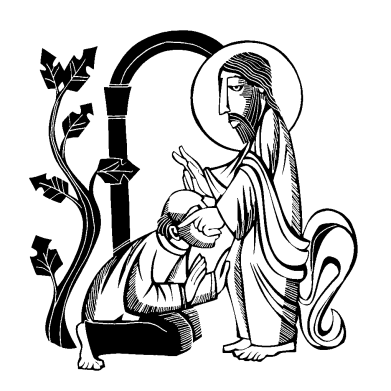    “[Jesus] looked up to heaven and groaned, and said to him, ‘Ephphatha!’ – that is, ‘Be opened!’ – and immediately the man’s ears were opened, his speech impediment was removed, and he spoke plainly.”This   Week  at  Holy  TrinityMONDAY   NO DA Meeting    NO Rosary    NO Legion of MaryTUESDAY    Misa Nuestra Señora Caridad – Church – 3:00 PM   Rosary – Church – 5:10 PM   SCA Meeting – Rectory – 6:15 PM   Lectio Divina (Spanish) – Center – 7:00 PM   Christian Meditation – Rectory – 7:00 PM   Lectio Divina for Young Adults – Rectory – 7:30 PMWEDNESDAY    Rosary – Church – 5:10 PMTHURSDAY    Al Anon Meeting – Rectory – 12:15 PM   Rosary – Church – 5:10 PM   AA Men’s Meeting – Rectory – 7:00 PM   Cub Scout & Boy Scout Troop 1 – Center – 7:00 PMFRIDAY    Rosary – Church – 5:10 PM   AA Women’s Meeting – Rectory – 8:15 PM*          *           *           *           *           *           *             *Last week’s collection came to $3,332.50.ParishPay for August came to $8,156.03. The total collection for August was $23,696.53.THANK YOU!        *          *           *           *           *           *           *             *PLEASE NOTE:– There will be a second collection next week for       St. Joseph’s Seminary. – Candles placed in the sanctuary are now $3.00.– Oct. 4th, the new Mass times will be in effect: 	       – 11:15 AM  Choir Mass       – 12:30 PM  Spanish MassMass   Intentions  for  the  WeekSATURDAY 9/5  5:30  Robert Rumely, Paul Rumely 	      & Rosemary Rumely ThomasSUNDAY  9/6   7:30    9:30  Ralph Zingone 11:00  Holy Trinity Parishioners 12:30  Gary Miller   5:30  MONDAY 9/7  Labor Day  9:00  Dominic & Maria Zingone  5:30  NO MassTUESDAY 9/8 Nativity of B.V.M.  9:00  Renée Elizabeth Kaplan &               Marina & Angel Suárez Fernández                5:30  WEDNESDAY 9/9  Peter Claver, priest  9:00  Luisa Fusco  5:30  Pietro FaTHURSDAY9/10    9:00  	Ralph Zingone	  5:30    7:00  FRIDAY  9/11    9:00  Robert Angles  5:30  
SATURDAY 9/12 Most Holy Name of Mary   9:00  Dominic & Maria Zingone*          *            *           *           *           *            *             *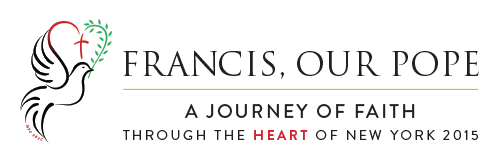 Papal Mass TicketsWe have received 19 tickets (based on our Sunday Mass attendance) for the Papal Mass at Madison Square Garden on Friday, September 25th at 6:30 PM. (Seating at the Garden is half that of the old Yankee Stadium.Any parishioner may fill out a card with a SINGLE NAME, TELEPHONE NUMBER and EMAIL ADDRESS (if you have one), and put it in the special box we have in the rectory, BEFORE THUSDAY, SEPTEMBER 10TH!! For security reasons, ALL attendees must be in their seats at the Garden (and remain there) from 2:00 PM to 8:30 PM.One of our children will randomly select 19 single name cards before the deadline of September 11th. We will then notify the fortunate parishioners. Tickets will be for that individual and may not be given to someone else.*         *          *            *           *             *            *             *The “Business” Side ofHoly Trinity Parish  Keeping you informed about the financial management of Holy Trinity, the material needs of which depend almost exclusively on your weekly contributions. Thank you. 
The annual collections for our Religious Education Program and the Archdiocesan Regional Schools offer an opportunity for every parishioner to help contribute to the formation of tomorrow’s Catholics today.*            *           *           *           *            *           *            *PRAYER SEEDSLord, help me to go on, and with a smile on my face if possible.		          Fr. Teilhard de ChardinI Didn’t Know That!See, everyday, you can learn somethingnew [about your Catholic Faith].   As in every other human endeavor, we feel encouragement and comfort asking for the prayers of fellow Christians in our time of need. The saints are “brothers and sisters,” living in heaven, who “spiritually accompany” us as we seek assistance from our Father. Only God answers prayer.Practical ChristianityIt’s Really Easier Than You Think   Catch someone doing good and tell him/her so.A Good Old Prayer   O Lord, we pray for all those in power, that they may not endanger peace; for those who are responsible for our welfare, that they may care for the poor and the needy, and for those who are engaged in research and education, that they may always serve the truth, and increase our opportunities for a happier life.	  					   H. Oosterhis*            *           *            *           *           *           *            *SAVE THE DATE!Columbus Day WeekendThe formal, canonical installation of Monsignor Sandi (appointed on August 1, 2015) will take place at a special Liturgy at 4:00 PM on Sunday, October 11, 2015. Several guests have been invited including Monsignor’s family and, of course, Msgr. Thomas Leonard! Monsignor is doing this so no one Mass is chosen to the exclusion of the other five. If you can attend, we ask you make every effort to participate as Msgr. John Paddack, Dean of the North West Manhattan and pastor of Notre Dame Church, presides at a brief, but meaningful Liturgy. Public acknowledgement of collaborative ministry – priest and people – is a very important part of the ceremony. Bring the kids.  We know you will be uplifted*         *          *            *           *             *            *             *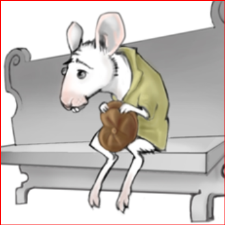 			    Sophia, ChurchMouseChurch Mouse Returns!Sophia, the Holy Trinity Church Mouse will be back next weekend in these pages. The family had a great holiday and we hope you did too.*            *           *            *           *           *           *            *Annual Parish Volunteer Dinner   The 2015 Holy Trinity Annual Parish Volunteer Dinner honoring adult, parishioner-volunteers who have worked for the parish throughout the year will be held at Scaletta Restaurant, 50 West 77th Street, at 6:30 PM next Monday, September 14th.     Individual staff members (9) and parish organization members (and their spouses), who are able and willing to attend the dinner should kindly communicate with their COORDINATOR/LEADER, who will in turn, pass along the total NUMBER of attendees to Colleen Glazer, Program Manager, or Catherine Jestice, Parish Secretary. Individuals need not call the rectory.   Some of the many Holy Trinity Parish organizations and groups: Lectors, Eucharistic Ministers, Religious Ed., Homeless Shelter, Breakfast Line, Contemporary Choir, Communidad Latina leaders, CRC, Trinity Counters, Parish Council, Finance Council, Trustees, adult Acolytes, MATN, RCIA, and Concert Series Council.*         *          *            *           *             *            *             *At Holy Trinity       We welcome to our community of Faith those baptized during the month of August:  Everly Regina Brown 	        Gabrielle Josephine Horigan  Liam Alexander Infante       James John LicataParker George Ray-Rolon   The first of the Holy Trinity Sunday Evening Concerts will be September 20th. Last Sunday was Kimberley Bentley’s final time with the Contemporary Choir; she was also the Director of our Children’s Choir. Kim is moving back to North Carolina, but promises to stay in touch! *            *           *           *           *            *           *            *A Reflection –    “HE HAS DONE ALL THESE THINGS WELL”  “Throughout Mark’s account, Jesus commanded silence about his activities and his identity. Curiously, the disciples and the demons obeyed Jesus’ command of silence, but those whom Jesus healed could not remain silent. Those most intimately affected by Jesus’ healing ministry proclaimed what Isaiah foretold seven centuries earlier about God’s promise of salvation: ‘He makes the deaf her and the mute speak.’    The Second Reading echoes the Gospel insight and highlights the early Christians awareness that God shows no partiality.”                   – At Home with the Word   Pedro  ClaverEsclavo de los esclavos9 de septiembre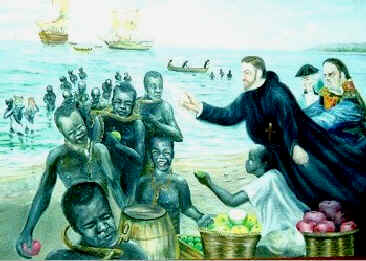 Pedro Claver y Juana Corberó, campesinos catalanes, tuvieron seis hijos, pero solo sobrevivieron Juan, el mayor, y los dos mas pequeños, Pedro e Isabel. A los 19 años decide ser Jesuita e ingresa en Tarragona. Mientras estudiaba filosofía en Mallorca en 1605 se encuentra con San Alonso Rodriguez, portero del colegio. San Alonso no paró de animarlo a ir a evangelizar lo territorios españoles en América. Pedro, con gran fe y el beneplácito de sus superiores se embarcó hacia la Nueva Granada en 1610. Debía estudiar su teología en Santa Fe de Bogotá, Colombia. 
Cartagena (Colombia) por ser lugar estratégico en la ruta de las flotas españolas se convirtió en el principal centro del comercio de esclavos en el Nuevo Mundo. Mil esclavos desembarcaban cada mes. Aunque se murieran la mitad en la trayectoria marítima, el negocio dejaba grandes ganancias.  Mientras los esclavos estaban retenidos en Cartagena en espera de ser comprados y llevados a diversos lugares, el padre Claver los instruía y los bautizaba. Los reunía, se preocupaba por sus necesidades y los defendía de sus opresores. Esta labor de amor le causó grandes pruebas. Los esclavistas no eran sus únicos enemigos. El santo, por ejemplo, fue acusado de haber profanado los Sacramentos al dárselos a criaturas que apenas tenían alma. Sin embargo pudo continuar su obra entre muchas humillaciones y obstáculos. Hacía además penitencias rigurosas. Carecía de la comprensión y el apoyo de los hombres pero tenía una fuerza dada por Dios. Muchos, aún entre los que se sentían molestos con la caridad del padre Claver, sabían que hacia la obra de Dios siendo un gran profeta del amor evangélico que no tiene fronteras ni color. Era conocido en toda Nueva Granada por sus milagros. Llegó a catequizar y bautizar a más de 300,000 negros.http://es.catholic.net/santoral/articulo.php?id=442*            *           *            *           *           *           *            *Please keep our sick in your prayers: Lois Mazzitelli, Kate Concannon, John Muratori, Iris Okun, Anthony DeFrancesco, Regina & Joe Rywelski, Steve Manfredo, Ralph Asher, Jorge de Armas, Jr., Caroline Kortwright, Marie DeTullio, John Melaney, Pat Stinchi, Dianne Mastrorocco, Alice Mayer, Graziella Piciulo, Lori Maurino, Kelsey Kruse, Dolores Errity, Sam De Fazio, Charles Fruchte, Marion Donovan, Gloria Becker, Shannyn Craig, Jonathan Sloan, Karen Murphy, Kit Gill, Anne Lia, Brennan Strovink, Sheila Pollack, Maria Alvarado, Edouard Tiger, Edward Haggerty, Edna Lilienthal, Vincent McSherry, Adina Senatore, Nancy Graziano, Sandy Rodrigues, Fr. Thomas Heron, Francisco Marcus, Jr.